الجمهوريــــــــــــــــــــــة الجزائريـــــــــــة الديمقراطيـــــــــة الشعبيـــــــة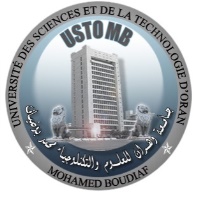 وزارة التعليـــــــــــم العـــــــــــالي والبحـــــــــث العلـــــــميجامعة وهران للعلوم والتكنولوجيا محمد بوضيافRépublique Algérienne Démocratique et PopulaireMinistère de l’Enseignement Supérieur et de la Recherche ScientifiqueUniversité des Sciences et de la Technologie d’Oran Mohamed BOUDIAFAnnexe 3 Attestation d'inscription régulière en Doctorat (LMD)Année universitaire : 20…/20…Faculté : Génie ÉlectriqueDépartement :Données d'Identification du Doctorant Nom et Prénom du candidat :  Intitulé du sujet de Doctorat/Intitulé de la thèse :               Données d'Identification du Directeur de ThèseNom : Prénom :       Situation vis-à-vis des inscriptions en Doctorat :Année universitaire d'inscription en 1ère année   : Année universitaire d'inscription en 2ème année : Année universitaire d'inscription en 3ème année : Année universitaire d'inscription en 4ème année : Année universitaire d'inscription en 5ème année : DateLe Vice- Doyen